Corn and Red Pepper ChowderServes 2-3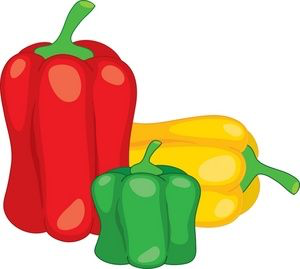 Ingredients:5ml butter1/2 celery stalk, finely chopped1 garlic clove, minced1/4 onion, finely chopped1/2 red pepper, diced1ml salt1ml ground pepper125ml reduced sodium vegetable or chicken broth125 ml water1 red potato, cut into 1cm cubes180ml frozen corn kernels10ml flour100ml milk or creamOptional: more salt pepper or other spices of choice!Method:Prepare ingredients as listed.In a large pot, melt margarine over medium heat.Sauté celery, garlic, onions, red pepper, salt ad pepper for about five minutes or until onions are softened (but not browned.)Stir broth, potatoes, corn and water. Bring to boil over high heat.Reduce heat to low, cover and simmer for 10 minutes, or until potatoes are almost tender.Increase heat to medium. Whisk flour into milk and gradually stir into pot.Simmer, uncovered, stirring often, for about 5 minutes or until slightly thickened (do not let boil)Season to taste with salt and pepper and othersLadle into bowls and serve hot!